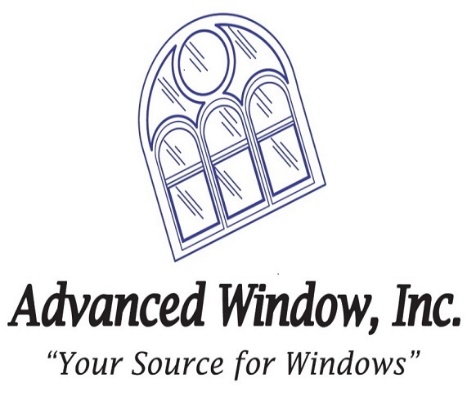 Advanced Window, Inc. (AWI) is looking for several Drafters to join our team in Frederick. AWI was established in 1994 and specializes in sales, consultation, design, engineering, field-testing, installation, and quality customer service of pre-glazed fenestration (window) products. AWI’s focus includes:Multi-Family ResidentialGarden Style ApartmentsMid-RiseHigh-RiseNew ConstructionRehabilitationHistoricA Drafter with AWI will prepare shop drawings for the use of our products in large, multi-story buildings primarily within MD, DC, VA. This role will require a growing understanding of design principles, computer-aided drafting technologies, and building codes to ensure that drawings are accurate and to present necessary information for construction crews, contractors, and zoning/approval bodies.A Drafter manages their priorities across multiple projects. They communicate with other teams to fully understand the requirements of the shop drawings. On-the-job training for Company standards and rules will be provided.AutoCAD required; REVIT preferred.Job Type: Full-timeSalary: From $43,000.00 per yearBenefits:401(k)401(k) matchingDental insuranceEmployee assistance programFlexible scheduleHealth insuranceLife insurancePaid time offProfessional development assistanceVision insuranceSchedule:8-hour shiftDay shiftMonday to FridayWork Location: One location